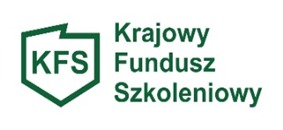 Załącznik Nr 1 do RegulaminuData wpływu wniosku	Numer wniosku	Podpis osoby przyjmującej wniosek	Stalowa Wola, dnia		Pieczęć firmowaSTAROSTASTALOWOWOLSKIWniosek
o przyznanie środków z Krajowego Funduszu Szkoleniowego
na sfinansowanie kosztów kształcenia ustawicznego
pracowników i pracodawcówSkładam	wniosek 	korektę wniosku Priorytety wydatkowania środków Krajowego Funduszu Szkoleniowego w roku 2024:wsparcie kształcenia ustawicznego w związku z zastosowaniem w firmach nowych procesów, technologii i narzędzi pracy,	wsparcie kształcenia ustawicznego w zidentyfikowanych w danym powiecie lub województwie zawodach deficytowych,wsparcie kształcenia ustawicznego osób powracających na rynek pracy po przerwie związanej ze sparowaniem opieki nad dzieckiem oraz osób będących członkami rodzin wielodzietnych,wsparcie kształcenia ustawicznego w zakresie umiejętności cyfrowych,	wsparcie kształcenia ustawicznego osób pracujących w branży motoryzacyjnej,	wsparcie  kształcenia ustawicznego osób po 45 roku życia,	wsparcie kształcenia ustawicznego skierowane do pracodawców zatrudniających cudzoziemców,wsparcie kształcenia ustawicznego w zakresie zarządzania finansami i zapobieganie sytuacjom kryzysowym  w przedsiębiorstwach.Dane Pracodawcy:Nazwa Pracodawcy:			Adres siedziby:		Miejsce prowadzenia działalności gospodarczej:		Nr telefonu	 fax	Adres e-mail:	NIP:	 REGON:	Forma prawna prowadzonej działalności:	Oznaczenie przeważającego rodzaju prowadzonej działalności gospodarczej według PKD			Imię i nazwisko osoby wskazanej przez Pracodawcę do kontaktów:		 telefon:	 e-mail:	Liczba zatrudnionych pracowników na dzień złożenia wniosku:	Stan zatrudnienia (należy uwzględnić wyłącznie osoby zatrudnione na podstawie umowy o pracę) na dzień:31.12.2022 r. – 	 pracowników, 	 w przeliczeniu na pełny wymiar czasu pracy,31.12.2023 r. – 	 pracowników, 	 w przeliczeniu na pełny wymiar czasu pracy.Dane dotyczące kształcenia ustawicznego* W przypadku, gdy jedna osoba korzystać będzie z więcej niż jednego działania należy w ogólnej liczbie osób (RAZEM) wykazać ją tylko jeden raz.** Wysokość udzielanego wsparcia:80% całkowitych kosztów kształcenia ustawicznego,100% całkowitych kosztów kształcenia ustawicznego – w przypadku mikroprzedsiębiorstw,nie więcej jednak niż 300% przeciętnego wynagrodzenia w danym roku na jednego uczestnika.Uzasadnienie potrzeby odbycia kształcenia ustawicznego:*	należy wskazać wyłącznie jeden priorytet, w ramach którego pracodawca ubiega się o dofinansowanie. Uwaga: W przypadku priorytetu 2 należy wskazać zawód deficytowy i kod zawodu (6-cyfrowy), w którym pracownik będzie odbywał kształcenie**	należy uwzględnić zakres wykonywanych przez pracodawcę / pracownika zadań zawodowych, sposób w jaki wykorzystane zostaną nabyte w toku kształcenia ustawicznego kwalifikacje zawodowe, zgodność planowanych zadań z priorytetami wydatkowania środków KFS***	należy uwzględnić plany dotyczące np. utrzymania zatrudnienia, zmiany wymiaru czasu pracy, awansu zawodowego, zmiany obowiązków zawodowych, przesunięcia na inne stanowisko pracy, plany dotyczące dalszego funkcjonowania firmy lub istotne dla pracodawcyOświadczenie Pracodawcy:Świadomy, iż zeznanie nieprawdy lub zatajenie prawdy, zgodnie z art. 233 § 1 Kodeksu Karnego podlega karze pozbawienia wolności od 6 miesięcy do lat 8, oświadczam co następuje:(zaznaczyć właściwe)Jestem pracodawcą w rozumieniu art. 3 ustawy z dnia 26 czerwca 1974 r. – Kodeks pracy (t.j. Dz.U. z 2023 r. poz. 1465).TAK  	NIE Jestem przedsiębiorcą w rozumieniu Rozporządzenia Komisji (EU) Nr 651/2014 z dnia 17 czerwca 2014 r. uznającego niektóre rodzaje pomocy za zgodne z rynkiem wewnętrznym w zastosowaniu art. 107 i 108 Traktatu (Dz.Urz. UE L 187 z 26 czerwca 2014 r. str.1).Za przedsiębiorstwo uważa się podmiot prowadzący działalność gospodarczą bez względu na jego formę prawną.TAK  	NIE Jestem mikroprzedsiębiorcą w rozumieniu Rozporządzenia jw.Mikroprzedsiębiorca to przedsiębiorca, który zatrudnia mniej niż 10 pracowników i którego roczny obrót lub roczna suma bilansowa nie przekracza 2 milionów euro. (Do stanu zatrudnienia zalicza się pracowników, osoby pracujące dla przedsiębiorstwa, podlegające mu i uważane za pracowników na mocy prawa krajowego, właścicieli – kierowników, wspólników prowadzących regularną działalność w przedsiębiorstwie i czerpiący z niego korzyści finansowe. Określając stan zatrudnienia należy uwzględnić każdą osobę, która regularnie wykonuje pracę na rzecz przedsiębiorstwa, niezależnie od formy prawnej regulującej zakres jej obowiązków służbowych oraz charakter jej relacji z przedsiębiorstwem – może to być umowa o pracę ale również umowa cywilnoprawna. Do stanu zatrudnienia nie zalicza się praktykantów i studentów odbywających szkolenia zawodowe na podstawie umowy o praktykę lub szkolenie zawodowe oraz pracowników młodocianych, świadczących pracę na podstawie umowy w celu przygotowania zawodowego.)TAK 	NIE Jestem beneficjentem pomocy publicznej w rozumieniu ustawy z dnia 30 kwietnia 2004 r. o postępowaniu w sprawach dotyczących pomocy publicznej (t.j. Dz.U. z 2023 r., poz.702).TAK 	NIE Spełniam warunki dopuszczalności udzielenia pomocy de minimis określone w Rozporządzeniu Komisji (UE) 2023/2831 z dnia 13 grudnia 2023 r. w sprawie stosowania art. 107 i 108 Traktatu o  funkcjonowaniu Unii Europejskiej do pomocy de minimis (Dz.Urz.UE L 2023/2831 z 15 grudnia 2023 r.).TAK  	NIE W przypadku zaznaczenia odpowiedzi twierdzącej, należy złożyć zaświadczenia lub oświadczenie o otrzymaniu pomocy de minimis (Załącznik nr 2) oraz Formularz informacji przedstawianych przy ubieganiu się o pomoc de minimis (Załącznik nr 3)Spełniam warunki dopuszczalności udzielenia pomocy de minimis określone w Rozporządzenie Komisji (UE) nr 1408/2013 z dnia 18 grudnia 2013 r. w sprawie stosowania art. 107 i 108 Traktatu o funkcjonowaniu Unii Europejskiej do pomocy de minimis w sektorze rolnym (Dz.U. UE L 352).TAK  	NIE W przypadku zaznaczenia odpowiedzi twierdzącej, należy złożyć zaświadczenia lub oświadczenie o otrzymaniu pomocy de minimis (Załącznik nr 2) oraz Formularz informacji przedstawianych przez wnioskodawcę przy ubieganiu się o pomoc de minimis w rolnictwie lub rybołówstwie (Załącznik nr 3a)Spełniam warunki dopuszczalności udzielenia pomocy de minimis określone w Rozporządzenie Komisji (UE) nr 717/2014 z dnia 27 czerwca 2014 r. w sprawie stosowania art. 107 i 108 Traktatu o funkcjonowaniu Unii Europejskiej do pomocy de minimis w sektorze rybołówstwa i akwakultury (Dz.U. UE L 190).TAK 	NIE W przypadku zaznaczenia odpowiedzi twierdzącej, należy złożyć zaświadczenia lub oświadczenie o otrzymaniu pomocy de minimis (Załącznik nr 2) oraz Formularz informacji przedstawianych przez wnioskodawcę przy ubieganiu się o pomoc de minimis w rolnictwie lub rybołówstwie (Załącznik nr 3a)Otrzymałem inną pomoc publiczną udzieloną w odniesieniu do tych samych kosztów kwalifikowalnych, na pokrycie których ma być przeznaczona wnioskowana pomoc.TAK 	NIE Otrzymałem decyzję Komisji Europejskiej o obowiązku zwrotu pomocy uzyskanej w okresie wcześniejszym uznającej pomoc za niezgodną z prawem i ze wspólnym rynkiem.TAK 	NIE Pracownicy objęci kształceniem ustawicznym świadczą pracę na podstawie umowy o pracę, powołania, wyboru, mianowania lub spółdzielczej umowy o pracę.TAK 	NIE Data	Podpis i pieczątka Pracodawcy	Zapoznałem się z zasadami przyznawania środków z Krajowego Funduszu Szkoleniowego wynikającymi z:Ustawy z dnia 20 kwietnia 2004 r. o promocji zatrudnienia i instytucjach rynku pracy (t.j. Dz.U. z 2023 r., poz. 735 z późm zm. – art. 69a i 69b).Rozporządzenia Ministra Pracy i Polityki Społecznej z dnia 14 maja 2014 r. w sprawie przyznawania środków z Krajowego Funduszu Szkoleniowego (Dz.U. z 2018 r., poz. 117).Regulaminu przyznawania przez Starostę Stalowowolskiego środków Krajowego Funduszu Szkoleniowego na kształcenie ustawiczne pracowników i pracodawców.Data	Podpis i pieczątka Pracodawcy	Zostałem poinformowany, że zgodnie z przepisami kodeksu postępowania karnego art. 304 § 2 – „Instytucje państwowe i samorządowe, które w związku ze swoją działalnością dowiedzą się o popełnieniu przestępstwa ściganego z urzędu są zobowiązane niezwłocznie zawiadomić o tym prokuratora lub Policję oraz przedsięwziąć niezbędne czynności do czasu przybycia organu powołanego do ścigania przestępstw lub do czasu wydania przez ten organ stosownego zarządzenia, aby nie dopuścić do zatarcia śladów i dowodów przestępstwa”. Zatem, jeżeli złożone we wniosku i załącznikach informacje i oświadczenia będą nieprawdziwe, Powiatowy Urząd Pracy w Stalowej Woli dokona zgłoszenia, o którym mowa wyżej.Data	Podpis i pieczątka Pracodawcy	W przypadku zakwalifikowania niniejszego wniosku do dofinansowania, zobowiązuję się do przedłożenia:Harmonogramu płatności wg wzoru stanowiącego Załącznik nr 4 do wniosku – przed zawarciem umowy ze Starostą,Oświadczenia o uzyskanej pomocy de minimis za okres od dnia złożenia wniosku do dnia podpisania umowy z Starostą – w dniu podpisania umowy.Data	Podpis i pieczątka Pracodawcy	Załączniki do wniosku:Szczegółowe informacje dot. planowanych działań na rzecz kształcenia ustawicznego – Załącznik nr 1 i 1a.Zaświadczenie lub oświadczenie (Załącznik nr 2) o pomocy de minimis.Formularz informacji przedstawianych przy ubieganiu się o pomoc de minimis – Załącznik nr 3 lub Formularz informacji przedstawianych przez wnioskodawcę przy ubieganiu się o pomoc de minimis w rolnictwie lub rybołówstwie – Załącznik nr 3a.Uwierzytelniona kopia dokumentu potwierdzającego oznaczenie formy prawnej prowadzonej działalności – w przypadku braku wpisu do Krajowego Rejestru Sądowego lub Centralnej Ewidencji i Informacji o Działalności Gospodarczej.Program kursu (dotyczy wszystkich 3 ofert), studiów podyplomowych (dotyczy oferty wybranej przez Pracodawcę), zakres egzaminu (dotyczy oferty wybranej przez Pracodawcę).Wzór dokumentu potwierdzającego kompetencje nabyte przez uczestników kształcenia ustawicznego, wystawianego przez realizatora usługi kształcenia ustawicznego, o ile nie wynika on z przepisów powszechnie obowiązujących – np. zaświadczenie, certyfikat, itp. – dotyczy oferty wybranej przez pracodawcę.Uwierzytelniona kopia dokumentu, z którego wynika sposób reprezentacji podmiotu (jeżeli nie wynika on z rejestrów powszechnie dostępnych), np. umowa spółki cywilnej, akt założycielski, statut, uchwała, inny dokument wskazujący osobę umocowaną do reprezentowania pracodawcy.Pełnomocnictwo do reprezentowania pracodawcy, określające jego zakres i podpisane przez osoby uprawnione do reprezentacji pracodawcy, w przypadku gdy pracodawcę reprezentuje pełnomocnik.Harmonogram płatności – Załącznik nr 4.Oświadczenie Pracodawcy dotyczące stosowania środków sanacyjnych w zakresie udzielania wsparcia w związku z wykluczeniem wspierania podmiotów związanych z Federacją Rosyjską – Załącznik nr 5.Oświadczenie Pracodawcy o braku powiązań kapitałowych lub osobowych z realizatorami kształcenia – Załącznik nr 6.Dokument na podstawie, którego realizator kształcenia ustawicznego prowadzi pozaszkolne formy kształcenia ustawicznego (jeżeli informacja ta nie jest dostępna w publicznych rejestrach elektronicznych).Oświadczenie Pracodawcy o spełnianiu priorytetu 3 – Załącznik nr 7.Oświadczenie Pracodawcy o spełnianiu priorytetu 7 – Załącznik nr 8.Oświadczenie lub/i dokument pozwalający stwierdzić, że planowane działania wpisują się w priorytet, np. kopia faktury, decyzja o wprowadzeniu normy ISO – dotyczy priorytetu 1.Uwaga! Kserokopie dokumentów (każdą zapisaną stronę) należy potwierdzić za zgodność z oryginałem.W przypadku niedołączenia do wniosku załączników określonych w pkt. 2-6, wniosek pozostaje bez rozpatrzenia.Załącznik nr 1 do wnioskuSzczegółowe informacje dotyczące planowanych działań na rzecz kształcenia ustawicznegoUwaga! Należy wypełnić osobno dla każdego kursu / egzaminu / studiów podyplomowych)Do załącznik należy dołączyć:W przypadku kursu:załącznik nr 1a do wniosku (dotyczy wszystkich trzech ofert),wzór dokumentu potwierdzającego kompetencje nabyte przez uczestników kursu, wystawiony przez realizatora kursu (o ile nie wynika on z przepisów powszechnie obowiązujących) – dotyczy tylko oferty nr 1 – wybranej przez pracodawcę,dokument na podstawie którego realizator kursu prowadzi pozaszkolne formy kształcenia ustawicznego (jeżeli informacja ta nie jest dostępna w publicznych rejestrach elektronicznych) – dotyczy tylko oferty nr 1 – wybranej prze pracodawcę.W przypadku egzaminu – zakres egzaminu oraz wzór dokumentu potwierdzającego kompetencje nabyte przez uczestników, jeżeli nie wynikają one z przepisów powszechnie obowiązujących – dotyczy tylko oferty nr 1 – wybranej przez pracodawcę.W przypadku studiów podyplomowych – szczegółowy program studiów – dotyczy tylko oferty nr 1 – wybranej przez pracodawcę.Data	Pieczątka i podpis Pracodawcy	Załącznik nr 1a do wnioskuOferta kursu(wypełnia Realizator kursu)* Zgodnie z zapisem art.43 ust.1 pkt.29 lit. c ustawy o podatku od towarów i usług (t.j. Dz.U. z 2023 r. poz. 1570 z późn. zm.) oraz § 3 ust. 1 pkt 14 Rozporządzenia Ministra Finansów w sprawie zwolnień od podatku od towarów i usług oraz warunków stosowania tych zwolnień (t.j. Dz. U. z 2023 r. poz.955 z późn. zm.) – zwolnienie od podatku VAT przysługuje w przypadku, gdy usługa kształcenia ustawicznego lub przekwalifikowania zawodowego jest sfinansowana w co najmniej 70% ze środków publicznychData	Pieczątka i podpis Realizatora kursu	Data	Pieczątka i podpis Pracodawcy	Wyszczególnienie działań w ramach kształcenia ustawicznegoLiczba osób uczestniczących w kształceniu ustawicznymLiczba osób uczestniczących w kształceniu ustawicznymLiczba osób uczestniczących w kształceniu ustawicznymUczestnicy według wiekuUczestnicy według wiekuUczestnicy według wiekuUczestnicy według wiekuCałkowita wysokość wydatków na działaniaWnioskowana wysokość środków z KFS**Wysokość wkładu własnego wnoszonego przez pracodawcęWyszczególnienie działań w ramach kształcenia ustawicznegoogółempracodawcapracownicy15-24 lata25-34 lata35-44 lata45 lat i więcejCałkowita wysokość wydatków na działaniaWnioskowana wysokość środków z KFS**Wysokość wkładu własnego wnoszonego przez pracodawcęKursyStudia podyplomoweEgzaminy umożliwiające uzyskanie dokumentów potwierdzających nabycie umiejętności, kwalifikacji lub uprawnień zawodowychBadania lekarskie i psychologiczne wymagane do podjęcia kształcenia lub pracy zawodowej po ukończonym kształceniuUbezpieczenie od następstw nieszczęśliwych wypadków w związku z podjętym kształceniemRazem*Koszt kształcenia ustawicznego na jednego uczestnikazłLp.Stanowisko- - - - - - - - - - - - - - - - - - - - - - Kod wykonywanego zawodu zgodnie z Klasyfikacją zawodów i specjalności na potrzeby rynku pracy
(6-cyfrowy)Miejsce wykonywania pracyForma zatrudnieniaPriorytet wydatkowania środków KFS (numer)*Planowane działania(wymienić wszystkie formy kształcenia przewidziane dla danego pracownika)Informacja o planach dotyczących dalszego zatrudnienia***Lp.Stanowisko- - - - - - - - - - - - - - - - - - - - - - Kod wykonywanego zawodu zgodnie z Klasyfikacją zawodów i specjalności na potrzeby rynku pracy
(6-cyfrowy)Miejsce wykonywania pracyWymiar czasu pracyPriorytet wydatkowania środków KFS (numer)*Planowane działania(wymienić wszystkie formy kształcenia przewidziane dla danego pracownika)Informacja o planach dotyczących dalszego zatrudnienia***1.2.3.4.5.6.8.1.1.1.Uzasadnienie potrzeby odbycia kształcenia ustawicznego, przy uwzględnieniu obecnych lub przyszłych potrzeb pracodawcy oraz obowiązujących priorytetów wydatkowania środków KFS**Uzasadnienie potrzeby odbycia kształcenia ustawicznego, przy uwzględnieniu obecnych lub przyszłych potrzeb pracodawcy oraz obowiązujących priorytetów wydatkowania środków KFS**2.2.2.Uzasadnienie potrzeby odbycia kształcenia ustawicznego, przy uwzględnieniu obecnych lub przyszłych potrzeb pracodawcy oraz obowiązujących priorytetów wydatkowania środków KFS**Uzasadnienie potrzeby odbycia kształcenia ustawicznego, przy uwzględnieniu obecnych lub przyszłych potrzeb pracodawcy oraz obowiązujących priorytetów wydatkowania środków KFS**3.3.3.Uzasadnienie potrzeby odbycia kształcenia ustawicznego, przy uwzględnieniu obecnych lub przyszłych potrzeb pracodawcy oraz obowiązujących priorytetów wydatkowania środków KFS**Uzasadnienie potrzeby odbycia kształcenia ustawicznego, przy uwzględnieniu obecnych lub przyszłych potrzeb pracodawcy oraz obowiązujących priorytetów wydatkowania środków KFS**4.4.4.Uzasadnienie potrzeby odbycia kształcenia ustawicznego, przy uwzględnieniu obecnych lub przyszłych potrzeb pracodawcy oraz obowiązujących priorytetów wydatkowania środków KFS**Uzasadnienie potrzeby odbycia kształcenia ustawicznego, przy uwzględnieniu obecnych lub przyszłych potrzeb pracodawcy oraz obowiązujących priorytetów wydatkowania środków KFS**5.5.5.Uzasadnienie potrzeby odbycia kształcenia ustawicznego, przy uwzględnieniu obecnych lub przyszłych potrzeb pracodawcy oraz obowiązujących priorytetów wydatkowania środków KFS**Uzasadnienie potrzeby odbycia kształcenia ustawicznego, przy uwzględnieniu obecnych lub przyszłych potrzeb pracodawcy oraz obowiązujących priorytetów wydatkowania środków KFS**6.6.6.Uzasadnienie potrzeby odbycia kształcenia ustawicznego, przy uwzględnieniu obecnych lub przyszłych potrzeb pracodawcy oraz obowiązujących priorytetów wydatkowania środków KFS**Uzasadnienie potrzeby odbycia kształcenia ustawicznego, przy uwzględnieniu obecnych lub przyszłych potrzeb pracodawcy oraz obowiązujących priorytetów wydatkowania środków KFS**Forma kształcenia ustawicznego: kurs egzamin studia podyplomoweNazwa kształcenia ustawicznegoOferta I(wybrana przez pracodawcę)Oferta IIOferta IIIForma kształcenia ustawicznego: kurs egzamin studia podyplomoweNazwa kształcenia ustawicznegoNazwa i siedziba realizatora usługi kształcenia ustawicznegoNIP Miejsce realizacji kształcenia ustawicznegoLiczba uczestników kształcenia ustawicznego  /objętych wnioskiem /osóbosóbosóbLiczba godzin kształcenia ustawicznego godzingodzingodzinTermin realizacji kształcenia ustawicznegoPosiadane przez realizatora usługi certyfikaty jakości oferowanych usług kształcenia ustawicznegoTAK  NIE Należy dołączyć kserokopię certyfikatuTAK  NIE TAK  NIE Cena usługi kształcenia ustawicznego na 1 uczestnika netto ………….……zł brutto …………….. złnetto …….…………zł brutto…………….. złnetto ………………zł brutto…………….. złDokument potwierdzający kompetencje nabyte przez uczestnika kształcenia ustawicznego wystawiony przez realizatora usługiUzasadnienie wyboru realizatora usługi kształcenia ustawicznego  finansowanej ze środków KFSNazwa kursuNazwa i siedziba realizatora Numer NIP Informacja na jakiej podstawie realizator prowadzi pozaszkolne formy edukacji  wpis do RSPO  (rejestr Szkól i Placówek Oświatowych)  wpis do CEiDG  wpis do KRS inne, jakie  wpis do RSPO  (rejestr Szkól i Placówek Oświatowych)  wpis do CEiDG  wpis do KRS inne, jakie  wpis do RSPO  (rejestr Szkól i Placówek Oświatowych)  wpis do CEiDG  wpis do KRS inne, jakie Miejsce realizacji Forma / stacjonarne, zdalne itp./Liczba godzin ogółemTermin realizacjiProgram:Program:Program:Liczba godzin1.1.1.2.2.2.3.3.3.4.4.4.5.5.5.6.6.6.7.7.7.8.8.8.9.9.9.10.10.10.Całkowity koszt kursu na 1 uczestnika *NETTO: ………………….…………………zł
BRUTTO: ……………………………………….…..złw tym*: Całkowity koszt kursu na 1 uczestnika *Koszt kursu ................................................................................................zł(bez kosztów zakwaterowania, wyżywienia, dojazdów)Koszt egzaminu..........................................................................................złKoszt badań lekarskich związanych z kursem...........................................złPosiadane przez realizatora kursu certyfikaty jakości oferowanych usługDokument potwierdzający kompetencje nabyte przez uczestnika kursu